FRENCH PRODUCERBORIS WAYSHARES BRAND NEW SUMMER TRACK‘YOUR LOVE (FEAT. TOM BAILEY)’OUT TODAY ON BIG BEAT RECORDS!LISTEN/POST: https://bbr.ec/bwylSTREAM/BUY: https://BigBeat.lnk.to/yourlovePR 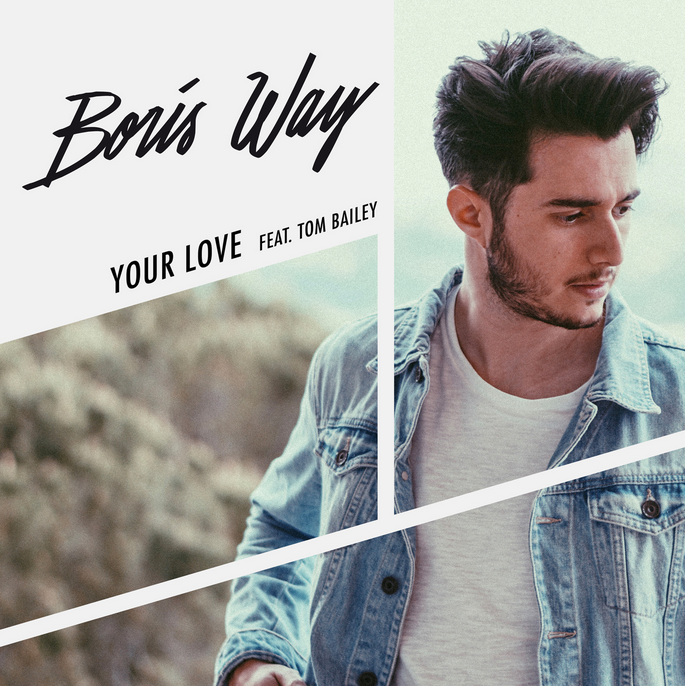 Boris Way delivers his brand new summer single ‘Your Love (feat. Tom Bailey) – arriving today on Big Beat Records/Parlophone France. The track combines a unique electro feel with soulful vocals – LISTEN HERE. Hailing from Nice on The French Riviera, Boris Way is a young producer, DJ and musician with a style blending house and pop music. And alike Ofenbach or Kungs, Boris Way is part of this young and talented generation of French DJ-producers releasing their debut singles in their early 20’s. Boris Way debuted with ‘Sunday’ in 2016 garnering over 4 million global streams and soon after gained support from the likes of Sam Feldt, Tiesto, Lost Frequencies and Kungs (whom he will open for this summer). Connect with BORIS WAY:https://www.facebook.com/boriswayofficial/https://twitter.com/BorisWayhttps://www.instagram.com/borisway/?hl=enhttps://soundcloud.com/boriswayhttp://press.wearebigbeat.com/singles/your-love-ft-tom-bailey-boris-way/Connect with BIG BEAT:http://www.wearebigbeat.comhttps://www.facebook.com/wearebigbeathttps://soundcloud.com/wearebigbeatFor more information please contact:Jordan Frazes (Head of PR): jordan.frazes@atlanticrecords.comCatherine Corkery (Online): catherine.corkery@atlanticrecords.com